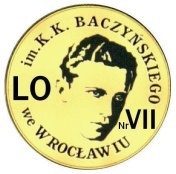 WYMAGANIA EDUKACYJNE Z MATEMATYKI NIEZBĘDNE DO UZYSKANIA PRZEZ UCZNIAPOSZCZEGÓLNYCH ŚRÓDROCZNYCH I ROCZNYCH OCEN KLASYFIKACYJNYCHWYNIKAJĄCYCH Z REALIZOWANEGO PROGRAMU NAUCZANIA Marcin Kurczab, Elżbieta Kurczab, Elżbieta Świda, Tomasz Szwed/Matematyka. Solidna od podstaw. Program nauczania w liceach i technikach/ Wydawnictwo Oficyna Edukacyjna Krzysztof Pazdro (LICEUM 4-LETNIE)	ZAKRES  ROZSZERZONYSzczegółowe wymagania edukacyjne dla klasy 3B1, 3B2,  3C, 3D, 3G, 3H, 3ISzczegółowe wymagania edukacyjne dla klasy 3B1, 3B2,  3C, 3D, 3G, 3H, 3ISzczegółowe wymagania edukacyjne dla klasy 3B1, 3B2,  3C, 3D, 3G, 3H, 3ISzczegółowe wymagania edukacyjne dla klasy 3B1, 3B2,  3C, 3D, 3G, 3H, 3ISzczegółowe wymagania edukacyjne dla klasy 3B1, 3B2,  3C, 3D, 3G, 3H, 3ISzczegółowe wymagania edukacyjne dla klasy 3B1, 3B2,  3C, 3D, 3G, 3H, 3ISzczegółowe wymagania edukacyjne dla klasy 3B1, 3B2,  3C, 3D, 3G, 3H, 3ISzczegółowe wymagania edukacyjne dla klasy 3B1, 3B2,  3C, 3D, 3G, 3H, 3ISzczegółowe wymagania edukacyjne dla klasy 3B1, 3B2,  3C, 3D, 3G, 3H, 3IOcenę niedostateczną otrzymuje uczeń, który nie spełnia wymagań edukacyjnych niezbędnych do uzyskania oceny dopuszczającej.Ocenę niedostateczną otrzymuje uczeń, który nie spełnia wymagań edukacyjnych niezbędnych do uzyskania oceny dopuszczającej.Ocenę niedostateczną otrzymuje uczeń, który nie spełnia wymagań edukacyjnych niezbędnych do uzyskania oceny dopuszczającej.Ocenę niedostateczną otrzymuje uczeń, który nie spełnia wymagań edukacyjnych niezbędnych do uzyskania oceny dopuszczającej.Ocenę niedostateczną otrzymuje uczeń, który nie spełnia wymagań edukacyjnych niezbędnych do uzyskania oceny dopuszczającej.Ocenę niedostateczną otrzymuje uczeń, który nie spełnia wymagań edukacyjnych niezbędnych do uzyskania oceny dopuszczającej.Ocenę niedostateczną otrzymuje uczeń, który nie spełnia wymagań edukacyjnych niezbędnych do uzyskania oceny dopuszczającej.Ocenę niedostateczną otrzymuje uczeń, który nie spełnia wymagań edukacyjnych niezbędnych do uzyskania oceny dopuszczającej.Ocenę niedostateczną otrzymuje uczeń, który nie spełnia wymagań edukacyjnych niezbędnych do uzyskania oceny dopuszczającej.Wymagania edukacyjne niezbędne do uzyskania oceny dopuszczającejWymagania edukacyjne niezbędne do uzyskania oceny dopuszczającejWymagania edukacyjne niezbędne do uzyskania oceny dostatecznejZawierają wymagania na ocenę dopuszczającąWymagania edukacyjne niezbędne do uzyskania oceny dostatecznejZawierają wymagania na ocenę dopuszczającąWymagania edukacyjne niezbędne do uzyskania oceny dobrejZawierają wymagania na ocenę dopuszczającą              i dostatecznąWymagania edukacyjne niezbędne do uzyskania oceny dobrejZawierają wymagania na ocenę dopuszczającą              i dostatecznąWymagania edukacyjne niezbędne do uzyskania oceny bardzo dobrejZawierają wymagania na ocenę dopuszczającą, dostateczną i dobrąWymagania edukacyjne niezbędne do uzyskania oceny bardzo dobrejZawierają wymagania na ocenę dopuszczającą, dostateczną i dobrąWymagania edukacyjne niezbędne do uzyskania oceny celującejZawierają wymagania na ocenę dopuszczającą, dostateczną, dobrą    i bardzo dobrąUŁAMKI ALGEBRAICZNE. RÓWNANIA WYMIERNEUczeń:UŁAMKI ALGEBRAICZNE. RÓWNANIA WYMIERNEUczeń:UŁAMKI ALGEBRAICZNE. RÓWNANIA WYMIERNEUczeń:UŁAMKI ALGEBRAICZNE. RÓWNANIA WYMIERNEUczeń:UŁAMKI ALGEBRAICZNE. RÓWNANIA WYMIERNEUczeń:UŁAMKI ALGEBRAICZNE. RÓWNANIA WYMIERNEUczeń:UŁAMKI ALGEBRAICZNE. RÓWNANIA WYMIERNEUczeń:UŁAMKI ALGEBRAICZNE. RÓWNANIA WYMIERNEUczeń:UŁAMKI ALGEBRAICZNE. RÓWNANIA WYMIERNEUczeń:zna pojęcie ułamka algebraicznego jednej zmiennejzna pojęcie ułamka algebraicznego jednej zmiennejpotrafi rozwiązywać proste zadania na dowodzenie z zastosowaniem ułamków algebraicznychpotrafi rozwiązywać proste zadania na dowodzenie z zastosowaniem ułamków algebraicznychpotrafi sprawnie wykonywać działania łączne na ułamkach algebraicznychpotrafi sprawnie wykonywać działania łączne na ułamkach algebraicznychpotrafi rozwiązywać zadania na dowodzenie z zastosowaniem ułamków algebraicznych (w tym zadania dotyczące związków pomiędzy średnimi: arytmetyczną, geometryczną, średnią kwadratową)potrafi rozwiązywać zadania na dowodzenie z zastosowaniem ułamków algebraicznych (w tym zadania dotyczące związków pomiędzy średnimi: arytmetyczną, geometryczną, średnią kwadratową)potrafi przeprowadzić dyskusję liczby rozwiązań równania wymiernego z parametrempotrafi wyznaczyć dziedzinę ułamka algebraicznegopotrafi wyznaczyć dziedzinę ułamka algebraicznegopotrafi rozwiązywać zadania tekstowe prowadzące do prostych równań wymiernychpotrafi rozwiązywać zadania tekstowe prowadzące do prostych równań wymiernychpotrafi rozwiązywać równania i nierówności wymiernepotrafi rozwiązywać równania i nierówności wymiernepotrafi rozwiązywać równania i nierówności wymierne z wartością bezwzględnąpotrafi rozwiązywać równania i nierówności wymierne z wartością bezwzględnąpotrafi rozwiązywać zadania o podwyższonym stopniu trudności dotyczące funkcji wymiernych wymagające zastosowania niekonwencjonalnych metodpotrafi podać przykład ułamka algebraicznego o zadanej dziedziniepotrafi podać przykład ułamka algebraicznego o zadanej dziedzinierozwiązuje zadania z zastosowaniem proporcjonalności odwrotnejrozwiązuje zadania z zastosowaniem proporcjonalności odwrotnejpotrafi rozwiązywać zadania dotyczące własności funkcji wymiernej (w tym z parametrem)potrafi rozwiązywać zadania dotyczące własności funkcji wymiernej (w tym z parametrem)potrafi rozwiązywać układy równań i nierówności wymiernych (także z wartością bezwzględną)potrafi rozwiązywać układy równań i nierówności wymiernych (także z wartością bezwzględną)potrafi wykonywać działania na ułamkach algebraicznych, takie jak: skracanie ułamków, rozszerzanie ułamków, dodawanie, odejmowanie, mnożenie i dzielenie ułamków algebraicznych, określając warunki wykonalności tych działańpotrafi wykonywać działania na ułamkach algebraicznych, takie jak: skracanie ułamków, rozszerzanie ułamków, dodawanie, odejmowanie, mnożenie i dzielenie ułamków algebraicznych, określając warunki wykonalności tych działańrozwiązuje proste zadania z parametrem dotyczące funkcji wymiernychrozwiązuje proste zadania z parametrem dotyczące funkcji wymiernychpotrafi dowodzić własności funkcji wymiernejpotrafi dowodzić własności funkcji wymiernejpotrafi rozwiązywać równania i nierówności wymierne z parametrempotrafi rozwiązywać równania i nierówności wymierne z parametrempotrafi wykonywać działania łączne na ułamkach algebraicznychpotrafi wykonywać działania łączne na ułamkach algebraicznychpotrafi rozwiązywać proste zadania z parametrem dotyczące funkcji homograficznejpotrafi rozwiązywać proste zadania z parametrem dotyczące funkcji homograficznejpotrafi napisać wzór funkcji homograficznej na podstawie informacji o jej wykresiepotrafi napisać wzór funkcji homograficznej na podstawie informacji o jej wykresiepotrafi rozwiązywać układy równań i nierówności wymiernychpotrafi rozwiązywać układy równań i nierówności wymiernychzna definicję równania wymiernegozna definicję równania wymiernegopotrafi naszkicować wykres funkcji homograficznej z wartością bezwzględną i na podstawie wykresu funkcji opisać własności funkcjipotrafi naszkicować wykres funkcji homograficznej z wartością bezwzględną i na podstawie wykresu funkcji opisać własności funkcjipotrafi rozwiązywać zadania z parametrem dotyczące własności funkcji homograficznejpotrafi rozwiązywać zadania z parametrem dotyczące własności funkcji homograficznejpotrafi rozwiązywać proste równania wymiernepotrafi rozwiązywać proste równania wymiernepotrafi przeprowadzić dyskusję liczby rozwiązań równania wymiernego z wartością bezwzględną i parametrem, na podstawie wykresu funkcji homograficznej, we wzorze której występuje wartość bezwzględnapotrafi przeprowadzić dyskusję liczby rozwiązań równania wymiernego z wartością bezwzględną i parametrem, na podstawie wykresu funkcji homograficznej, we wzorze której występuje wartość bezwzględnazna definicję nierówności wymiernejzna definicję nierówności wymiernejpotrafi rozwiązywać zadania tekstowe prowadzące do równań i nierówności wymiernychpotrafi rozwiązywać zadania tekstowe prowadzące do równań i nierówności wymiernychpotrafi rozwiązywać proste nierówności wymiernepotrafi rozwiązywać proste nierówności wymiernewie, jaką zależność między dwiema wielkościami zmiennymi, nazywamy proporcjonalnością odwrotną potrafi wskazać współczynnik proporcjonalnościwie, jaką zależność między dwiema wielkościami zmiennymi, nazywamy proporcjonalnością odwrotną potrafi wskazać współczynnik proporcjonalnościwyznacza równania osi symetrii oraz współrzędne środka symetrii hiperboli opisanej danym równaniemwyznacza równania osi symetrii oraz współrzędne środka symetrii hiperboli opisanej danym równaniemzna definicję funkcji wymiernejzna definicję funkcji wymiernejpotrafi określić dziedzinę funkcji wymiernejpotrafi określić dziedzinę funkcji wymiernejzna definicję funkcji homograficznej zna definicję funkcji homograficznej potrafi przekształcić wzór funkcji  do postacipotrafi przekształcić wzór funkcji  do postacipotrafi naszkicować wykres funkcji   potrafi naszkicować wykres funkcji   potrafi obliczyć miejsce zerowe funkcji homograficznej oraz współrzędne punktu wspólnego wykresu funkcji i osi OYpotrafi obliczyć miejsce zerowe funkcji homograficznej oraz współrzędne punktu wspólnego wykresu funkcji i osi OYpotrafi wyznaczyć przedziały monotoniczności funkcjipotrafi wyznaczyć przedziały monotoniczności funkcjiII.  CIĄGIUczeń:II.  CIĄGIUczeń:II.  CIĄGIUczeń:II.  CIĄGIUczeń:II.  CIĄGIUczeń:II.  CIĄGIUczeń:II.  CIĄGIUczeń:II.  CIĄGIUczeń:II.  CIĄGIUczeń:zna definicję ciągu (ciągu liczbowego)zna definicję ciągu (ciągu liczbowego)potrafi rozwiązywać proste zadania „mieszane” dotyczące ciągów arytmetycznych i geometrycznych;potrafi rozwiązywać proste zadania „mieszane” dotyczące ciągów arytmetycznych i geometrycznych;wyznacza wartość parametru tak, aby ciąg był ciągiem monotonicznymwyznacza wartość parametru tak, aby ciąg był ciągiem monotonicznympotrafi wykazać na podstawie definicji, że dana liczba jest granicą ciągupotrafi wykazać na podstawie definicji, że dana liczba jest granicą ciągupotrafi rozwiązywać zadania na dowodzenie, w których jest mowa o ciągachpotrafi wyznaczyć dowolny wyraz ciągu liczbowego określonego wzorem ogólnympotrafi wyznaczyć dowolny wyraz ciągu liczbowego określonego wzorem ogólnympotrafi zbadać warunek na istnienie sumy szeregu geometrycznego (proste przykłady)potrafi zbadać warunek na istnienie sumy szeregu geometrycznego (proste przykłady)wyznacza wzór ogólny ciągu spełniającego podane warunkiwyznacza wzór ogólny ciągu spełniającego podane warunkipotrafi obliczać granice różnych ciągów zbieżnych;potrafi obliczać granice różnych ciągów zbieżnych;wyznacza kolejne wyrazy ciągu, gdy danych jest kilka jego początkowychwyznacza kolejne wyrazy ciągu, gdy danych jest kilka jego początkowychpotrafi obliczać sumę szeregu geometrycznego (zamiana ułamka okresowego na ułamek zwykły, proste równania i nierówności wymierne, proste zadania geometryczne);potrafi obliczać sumę szeregu geometrycznego (zamiana ułamka okresowego na ułamek zwykły, proste równania i nierówności wymierne, proste zadania geometryczne);potrafi zbadać na podstawie definicji monotoniczność ciągu liczbowego określonego wzorem ogólnym;potrafi zbadać na podstawie definicji monotoniczność ciągu liczbowego określonego wzorem ogólnym;potrafi obliczać granice niewłaściwe różnych ciągów rozbieżnych do nieskończoności;potrafi obliczać granice niewłaściwe różnych ciągów rozbieżnych do nieskończoności;potrafi narysować wykres ciągu liczbowego określonego wzorem ogólnympotrafi narysować wykres ciągu liczbowego określonego wzorem ogólnymwyznacza początkowe wyrazy ciągu określone rekurencyjniewyznacza początkowe wyrazy ciągu określone rekurencyjniewyznacza wartości zmiennych tak, aby wraz z podanymi wartościami tworzyły ciąg arytmetycznywyznacza wartości zmiennych tak, aby wraz z podanymi wartościami tworzyły ciąg arytmetycznyrozwiązuje równania z zastosowaniem wzoru na sumę wyrazów ciągu arytmetycznegorozwiązuje równania z zastosowaniem wzoru na sumę wyrazów ciągu arytmetycznegopotrafi podać przykłady ciągów liczbowych monotonicznychpotrafi podać przykłady ciągów liczbowych monotonicznychwyznacza wzór rekurencyjny ciągu, mając dany wzór ogólnywyznacza wzór rekurencyjny ciągu, mając dany wzór ogólnywyznacza wartość parametru tak, aby ciąg był arytmetycznywyznacza wartość parametru tak, aby ciąg był arytmetycznypotrafi rozwiązywać zadania „mieszane” dotyczące ciągów arytmetycznych i geometrycznych o podwyższonym stopniu trudnościpotrafi rozwiązywać zadania „mieszane” dotyczące ciągów arytmetycznych i geometrycznych o podwyższonym stopniu trudnościzna definicję ciągu arytmetycznegozna definicję ciągu arytmetycznegooblicza oprocentowanie lokatyoblicza oprocentowanie lokatypotrafi wyprowadzić wzór na sumę n kolejnych początkowych wyrazów ciągu arytmetycznegopotrafi wyprowadzić wzór na sumę n kolejnych początkowych wyrazów ciągu arytmetycznegostosuje średnią geometryczną w dowodzeniustosuje średnią geometryczną w dowodzeniupotrafi podać przykłady ciągów arytmetycznych;potrafi podać przykłady ciągów arytmetycznych;określa okres oszczędzaniaokreśla okres oszczędzaniastosuje własności ciągu arytmetycznego do rozwiązywania zadań, również w kontekście praktycznymstosuje własności ciągu arytmetycznego do rozwiązywania zadań, również w kontekście praktycznymrozwiązuje zadania o podwyższonym stopniu trudności, związane ze wzorem rekurencyjnym ciągurozwiązuje zadania o podwyższonym stopniu trudności, związane ze wzorem rekurencyjnym ciągupotrafi zbadać na podstawie definicji, czy dany ciąg określony wzorem ogólnym jest arytmetycznypotrafi zbadać na podstawie definicji, czy dany ciąg określony wzorem ogólnym jest arytmetycznybada, ile wyrazów danego ciągu jest większych/mniejszych od danej liczbybada, ile wyrazów danego ciągu jest większych/mniejszych od danej liczbyokreśla monotoniczność ciągu geometrycznegookreśla monotoniczność ciągu geometrycznegozna, rozumie i potrafi zastosować twierdzenie o trzech ciągach do obliczenia granicy danego ciąguzna, rozumie i potrafi zastosować twierdzenie o trzech ciągach do obliczenia granicy danego ciąguwyznacza wzór ogólny ciągu arytmetycznego, mając dany pierwszy wyraz i różnicęwyznacza wzór ogólny ciągu arytmetycznego, mając dany pierwszy wyraz i różnicęoblicza granice ciągów, korzystając z twierdzenia o granicach: sumy, różnicy, iloczynu i ilorazu ciągów zbieżnychoblicza granice ciągów, korzystając z twierdzenia o granicach: sumy, różnicy, iloczynu i ilorazu ciągów zbieżnychwyznacza wartości zmiennych tak, aby wraz z podanymi wartościami tworzyły ciąg geometrycznywyznacza wartości zmiennych tak, aby wraz z podanymi wartościami tworzyły ciąg geometrycznypotrafi rozwiązywać różne zadania z zastosowaniem wiadomości o szeregu geometrycznym zbieżnym.potrafi rozwiązywać różne zadania z zastosowaniem wiadomości o szeregu geometrycznym zbieżnym.zna i potrafi stosować w rozwiązywaniu zadań wzór na n-ty wyraz ciągu arytmetycznego; zna i potrafi stosować w rozwiązywaniu zadań wzór na n-ty wyraz ciągu arytmetycznego; oblicza sumę szeregu geometrycznego zbieżnegooblicza sumę szeregu geometrycznego zbieżnegopotrafi wyprowadzić wzór na sumę n kolejnych początkowych wyrazów ciągu geometrycznegopotrafi wyprowadzić wzór na sumę n kolejnych początkowych wyrazów ciągu geometrycznegozna i potrafi stosować w rozwiązywaniu zadań wzór na sumę n kolejnych początkowych wyrazów ciągu arytmetycznego;zna i potrafi stosować w rozwiązywaniu zadań wzór na sumę n kolejnych początkowych wyrazów ciągu arytmetycznego;wyznacza wyraz an+1 ciągu określonego wzorem ogólnym (tylko poziom podstawowy)wyznacza wyraz an+1 ciągu określonego wzorem ogólnym (tylko poziom podstawowy)stosuje średnią geometryczną do rozwiązywania zadaństosuje średnią geometryczną do rozwiązywania zadańzna definicję ciągu geometrycznego;zna definicję ciągu geometrycznego;bada w prostych przypadkach czy ciąg liczbowego jest rosnący czy malejący(tylko poziom podstawowy)bada w prostych przypadkach czy ciąg liczbowego jest rosnący czy malejący(tylko poziom podstawowy)wyznacza wartość parametru tak, aby ciąg był geometrycznywyznacza wartość parametru tak, aby ciąg był geometrycznypotrafi podać przykłady ciągów geometrycznychpotrafi podać przykłady ciągów geometrycznychpotrafi wyznaczyć wyrazy ciągu o podanej wartości(tylko poziom podstawowy)potrafi wyznaczyć wyrazy ciągu o podanej wartości(tylko poziom podstawowy)potrafi rozwiązywać zadania „mieszane” dotyczące ciągów arytmetycznych i geometrycznych;potrafi rozwiązywać zadania „mieszane” dotyczące ciągów arytmetycznych i geometrycznych;potrafi zbadać na podstawie definicji, czy dany ciąg określony wzorem ogólnym jest geometryczny;potrafi zbadać na podstawie definicji, czy dany ciąg określony wzorem ogólnym jest geometryczny;wyznacza wzór ogólny ciągu mając danych kilka jego wyrazów(tylko poziom podstawowy)wyznacza wzór ogólny ciągu mając danych kilka jego wyrazów(tylko poziom podstawowy)potrafi określić ciąg wzorem rekurencyjnympotrafi określić ciąg wzorem rekurencyjnymwyznacza wzór ogólny ciągu geometrycznego, mając dany pierwszy wyraz i ilorazwyznacza wzór ogólny ciągu geometrycznego, mając dany pierwszy wyraz i ilorazpotrafi wykorzystać średnią arytmetyczną do obliczenia wyrazu środkowego ciągu arytmetycznego;(tylko poziom podstawowy)potrafi wykorzystać średnią arytmetyczną do obliczenia wyrazu środkowego ciągu arytmetycznego;(tylko poziom podstawowy)potrafi wyznaczyć wyrazy ciągu określonego wzorem rekurencyjnympotrafi wyznaczyć wyrazy ciągu określonego wzorem rekurencyjnymzna i potrafi stosować w rozwiązywaniu zadań wzór na n-ty wyraz ciągu geometrycznego; zna i potrafi stosować w rozwiązywaniu zadań wzór na n-ty wyraz ciągu geometrycznego; stosuje własności ciągu arytmetycznego do rozwiązywania zadań tekstowych(tylko poziom podstawowy)stosuje własności ciągu arytmetycznego do rozwiązywania zadań tekstowych(tylko poziom podstawowy)rozwiązuje zadania związane z kredytami, również umieszczone w kontekście praktycznymrozwiązuje zadania związane z kredytami, również umieszczone w kontekście praktycznymzna i potrafi stosować wzór na sumę n kolejnych początkowych wyrazów ciągu geometrycznego;zna i potrafi stosować wzór na sumę n kolejnych początkowych wyrazów ciągu geometrycznego;wyznacza wzór ogólny ciągu arytmetycznego, mając dane dowolne dwa jego wyrazy(tylko poziom podstawowy)wyznacza wzór ogólny ciągu arytmetycznego, mając dane dowolne dwa jego wyrazy(tylko poziom podstawowy)oblicza granice niewłaściwe ciągów, korzystając z twierdzenia o własnościach granic ciągów rozbieżnychoblicza granice niewłaściwe ciągów, korzystając z twierdzenia o własnościach granic ciągów rozbieżnychpotrafi stosować procent prosty i składany w zadaniach dotyczących oprocentowania lokat i kredytów;potrafi stosować procent prosty i składany w zadaniach dotyczących oprocentowania lokat i kredytów;wyznacza wzór ogólny ciągu geometrycznego, mając dane dowolne dwa jego wyrazy(tylko poziom podstawowy)wyznacza wzór ogólny ciągu geometrycznego, mając dane dowolne dwa jego wyrazy(tylko poziom podstawowy)zna definicję i rozumie pojęcie granicy ciągu liczbowego zbieżnegozna definicję i rozumie pojęcie granicy ciągu liczbowego zbieżnegooblicza wysokość kapitału przy różnym okresie kapitalizacjioblicza wysokość kapitału przy różnym okresie kapitalizacjipotrafi wykorzystać średnią geometryczną do obliczenia wyrazu środkowego ciągu geometrycznego;(tylko poziom podstawowy)potrafi wykorzystać średnią geometryczną do obliczenia wyrazu środkowego ciągu geometrycznego;(tylko poziom podstawowy)zna i potrafi stosować twierdzenia dotyczące własności ciągów zbieżnychzna i potrafi stosować twierdzenia dotyczące własności ciągów zbieżnychrozumie intuicyjnie pojęcie granicy ciągu liczbowego zbieżnego;rozumie intuicyjnie pojęcie granicy ciągu liczbowego zbieżnego;potrafi wyznaczyć ciąg arytmetyczny (geometryczny) na podstawie wskazanych danych;(tylko poziom podstawowy)potrafi wyznaczyć ciąg arytmetyczny (geometryczny) na podstawie wskazanych danych;(tylko poziom podstawowy)stosuje wzór na sumę szeregu geometrycznego do rozwiązywania zadań, również osadzonych w kontekście praktycznymstosuje wzór na sumę szeregu geometrycznego do rozwiązywania zadań, również osadzonych w kontekście praktycznymzna i potrafi stosować twierdzenie o działaniach arytmetycznych na granicach ciągów zbieżnych;zna i potrafi stosować twierdzenie o działaniach arytmetycznych na granicach ciągów zbieżnych;stosuje własności ciągu geometrycznego do rozwiązywania zadań tekstowych(tylko poziom podstawowy)stosuje własności ciągu geometrycznego do rozwiązywania zadań tekstowych(tylko poziom podstawowy)potrafi obliczyć granicę ciągu liczbowego (proste przykłady);potrafi obliczyć granicę ciągu liczbowego (proste przykłady);potrafi odróżnić ciąg geometryczny od szeregu geometrycznego;potrafi odróżnić ciąg geometryczny od szeregu geometrycznego;zna warunek na zbieżność szeregu geometrycznego i wzór na sumę szeregu; zna warunek na zbieżność szeregu geometrycznego i wzór na sumę szeregu; sprawdza, czy dany szereg geometryczny jest zbieżnysprawdza, czy dany szereg geometryczny jest zbieżnyIII.   KOMBINATORYKA. DWUMIAN NEWTONA. TRÓJKĄT PASCALAUczeń:III.   KOMBINATORYKA. DWUMIAN NEWTONA. TRÓJKĄT PASCALAUczeń:III.   KOMBINATORYKA. DWUMIAN NEWTONA. TRÓJKĄT PASCALAUczeń:III.   KOMBINATORYKA. DWUMIAN NEWTONA. TRÓJKĄT PASCALAUczeń:III.   KOMBINATORYKA. DWUMIAN NEWTONA. TRÓJKĄT PASCALAUczeń:III.   KOMBINATORYKA. DWUMIAN NEWTONA. TRÓJKĄT PASCALAUczeń:III.   KOMBINATORYKA. DWUMIAN NEWTONA. TRÓJKĄT PASCALAUczeń:III.   KOMBINATORYKA. DWUMIAN NEWTONA. TRÓJKĄT PASCALAUczeń:III.   KOMBINATORYKA. DWUMIAN NEWTONA. TRÓJKĄT PASCALAUczeń:zna regułę dodawania oraz regułę mnożenia;zna regułę dodawania oraz regułę mnożenia;wykorzystuje podstawowe pojęcia kombinatoryki do rozwiązywania zadańwykorzystuje podstawowe pojęcia kombinatoryki do rozwiązywania zadańoblicza liczbę możliwych sytuacji, spełniających określone kryteria, z wykorzystaniem reguły mnożenia i dodawania (także łącznie) oraz wzorów na liczbę: permutacji, kombinacji i wariacjioblicza liczbę możliwych sytuacji, spełniających określone kryteria, z wykorzystaniem reguły mnożenia i dodawania (także łącznie) oraz wzorów na liczbę: permutacji, kombinacji i wariacjioblicza liczbę możliwych sytuacji, spełniających określone kryteria, z wykorzystaniem reguły mnożenia i dodawania (także łącznie) oraz wzorów na liczbę: permutacji, kombinacji i wariacji w przypadkach wymagających rozważenia złożonego modelu zliczania elementówoblicza liczbę możliwych sytuacji, spełniających określone kryteria, z wykorzystaniem reguły mnożenia i dodawania (także łącznie) oraz wzorów na liczbę: permutacji, kombinacji i wariacji w przypadkach wymagających rozważenia złożonego modelu zliczania elementówpotrafi rozwiązywać nietypowe zadania dotyczące kombinatorykizna pojęcie permutacji zbioru i umie stosować wzór na liczbę permutacji;zna pojęcie permutacji zbioru i umie stosować wzór na liczbę permutacji;umie rozwiązywać zadania kombinatoryczne o średnim stopniu trudnościumie rozwiązywać zadania kombinatoryczne o średnim stopniu trudnościrozwiązuje zadania z parametrem z wykorzystaniem wzoru Newtonarozwiązuje zadania z parametrem z wykorzystaniem wzoru Newtonaprowadzi dowody z wykorzystaniem pojęć kombinatorykiprowadzi dowody z wykorzystaniem pojęć kombinatorykizna pojęcie wariacji z powtórzeniami i bez powtórzeń i umie stosować wzory na liczbę takich wariacji;zna pojęcie wariacji z powtórzeniami i bez powtórzeń i umie stosować wzory na liczbę takich wariacji;wyznacza rozwinięcia wzoru Newtonawyznacza rozwinięcia wzoru Newtonaprowadzi dowody z wykorzystaniem symbolu Newtona, wzoru Newtona lub trójkąta Pascalaprowadzi dowody z wykorzystaniem symbolu Newtona, wzoru Newtona lub trójkąta Pascalazna pojęcie kombinacji i umie stosować wzór na liczbę kombinacji;zna pojęcie kombinacji i umie stosować wzór na liczbę kombinacji;w oparciu o wzór Newtona wyznacza w rozwinięciu wartości poszczególnych wyrazóww oparciu o wzór Newtona wyznacza w rozwinięciu wartości poszczególnych wyrazówużywać proste zadania kombinatoryczne z zastosowaniem poznanych wzorów;używać proste zadania kombinatoryczne z zastosowaniem poznanych wzorów;rozwiązuje zadania z zastosowaniem własności symbolu Newtona rozwiązuje zadania z zastosowaniem własności symbolu Newtona stosuje regułę mnożenia do wyznaczenia liczby wyników doświadczenia spełniających dany warunek stosuje regułę mnożenia do wyznaczenia liczby wyników doświadczenia spełniających dany warunek przedstawia drzewo ilustrujące zbiór wyników danego doświadczeniaprzedstawia drzewo ilustrujące zbiór wyników danego doświadczeniawypisuje permutacje danego zbioruwypisuje permutacje danego zbioruoblicza liczbę permutacji elementów danego zbioruoblicza liczbę permutacji elementów danego zbioruprzeprowadza obliczenia, stosując definicję silniprzeprowadza obliczenia, stosując definicję silnioblicza liczbę wariacji bez powtórzeń oblicza liczbę wariacji bez powtórzeń oblicza liczbę wariacji z powtórzeniamioblicza liczbę wariacji z powtórzeniamistosuje regułę dodawania do wyznaczenia liczby wyników doświadczenia spełniających dany warunekstosuje regułę dodawania do wyznaczenia liczby wyników doświadczenia spełniających dany warunekzna symbol Newtonazna symbol Newtonaoblicza wartość symbolu Newtonaoblicza wartość symbolu Newtonazna własności symbolu Newtonazna własności symbolu Newtonazna pojęcie trójkąta Pascala i korzysta z niegozna pojęcie trójkąta Pascala i korzysta z niegoIV.   GEOMETRIA PŁASKA – CZWOROKĄTYUczeń:IV.   GEOMETRIA PŁASKA – CZWOROKĄTYUczeń:IV.   GEOMETRIA PŁASKA – CZWOROKĄTYUczeń:IV.   GEOMETRIA PŁASKA – CZWOROKĄTYUczeń:IV.   GEOMETRIA PŁASKA – CZWOROKĄTYUczeń:IV.   GEOMETRIA PŁASKA – CZWOROKĄTYUczeń:IV.   GEOMETRIA PŁASKA – CZWOROKĄTYUczeń:IV.   GEOMETRIA PŁASKA – CZWOROKĄTYUczeń:IV.   GEOMETRIA PŁASKA – CZWOROKĄTYUczeń:zna podział czworokątów;zna podział czworokątów;potrafi zastosować twierdzenie o odcinku łączącym środki ramion trapezu w rozwiązywaniu prostych zadańpotrafi zastosować twierdzenie o odcinku łączącym środki ramion trapezu w rozwiązywaniu prostych zadańpotrafi rozwiązywać zadania o średnim stopniu trudności dotyczące czworokątów, w tym trapezów i równoległoboków;potrafi rozwiązywać zadania o średnim stopniu trudności dotyczące czworokątów, w tym trapezów i równoległoboków;umie udowodnić twierdzenie o odcinku łączącym środki ramion trapezu;umie udowodnić twierdzenie o odcinku łączącym środki ramion trapezu;potrafi wyróżnić wśród trapezów: trapezy prostokątne i trapezy równoramienne; poprawnie posługuje się takimi określeniami, jak: podstawa, ramię, wysokość trapezu;potrafi wyróżnić wśród trapezów: trapezy prostokątne i trapezy równoramienne; poprawnie posługuje się takimi określeniami, jak: podstawa, ramię, wysokość trapezu;potrafi rozwiązywać proste zadania dotyczące trapezów wpisanych w okrąg i opisanych na okręgu, w tym również z wykorzystaniem wcześniej poznanych własności trapezu;potrafi rozwiązywać proste zadania dotyczące trapezów wpisanych w okrąg i opisanych na okręgu, w tym również z wykorzystaniem wcześniej poznanych własności trapezu;potrafi stosować twierdzenia o okręgu wpisanym w czworokąt i okręgu opisanym na czworokącie, w rozwiązywaniu złożonych zadań o średnim stopniu trudności;potrafi stosować twierdzenia o okręgu wpisanym w czworokąt i okręgu opisanym na czworokącie, w rozwiązywaniu złożonych zadań o średnim stopniu trudności;potrafi udowodnić twierdzenie o odcinku łączącym środki przekątnych trapezu;potrafi udowodnić twierdzenie o odcinku łączącym środki przekątnych trapezu;wie, że suma kątów przy każdym ramieniu trapezu jest równa 180° i umie tę własność wykorzystać w rozwiązywaniu prostych zadań;wie, że suma kątów przy każdym ramieniu trapezu jest równa 180° i umie tę własność wykorzystać w rozwiązywaniu prostych zadań;korzysta z wcześniej zdobytej wiedzy do rozwiązywania zadań dotyczących czworokątów (trygonometria, twierdzenie Talesa, twierdzenie Pitagorasa, własności trójkątów itp.)korzysta z wcześniej zdobytej wiedzy do rozwiązywania zadań dotyczących czworokątów (trygonometria, twierdzenie Talesa, twierdzenie Pitagorasa, własności trójkątów itp.)potrafi zastosować twierdzenia o okręgu wpisanym w czworokąt i okręgu opisanym na czworokącie do rozwiązania zadań o średnim stopniu trudności dotyczących trapezów wpisanych w okrąg i opisanych na okręgu;potrafi zastosować twierdzenia o okręgu wpisanym w czworokąt i okręgu opisanym na czworokącie do rozwiązania zadań o średnim stopniu trudności dotyczących trapezów wpisanych w okrąg i opisanych na okręgu;potrafi wyprowadzić wzór na pole czworokąta opisanego na okręgu w zależności od długości promienia okręgu i obwodu tego czworokąta;potrafi wyprowadzić wzór na pole czworokąta opisanego na okręgu w zależności od długości promienia okręgu i obwodu tego czworokąta;zna twierdzenie o odcinku łączącym środki ramion trapezu;zna twierdzenie o odcinku łączącym środki ramion trapezu;potrafi rozwiązywać proste zadania dotyczące podobieństwa czworokątów.potrafi rozwiązywać proste zadania dotyczące podobieństwa czworokątów.korzysta z wcześniej poznanych twierdzeń (np. twierdzenia sinusów i twierdzenia cosinusów) do rozwiązywania zadań dotyczących czworokątów.korzysta z wcześniej poznanych twierdzeń (np. twierdzenia sinusów i twierdzenia cosinusów) do rozwiązywania zadań dotyczących czworokątów.potrafi rozwiązywać proste zadania dotyczące własności trapezów;potrafi rozwiązywać proste zadania dotyczące własności trapezów;umie na podstawie własności czworokąta podanych w zadaniu wywnioskować, jaki to jest czworokąt;umie na podstawie własności czworokąta podanych w zadaniu wywnioskować, jaki to jest czworokąt;zna podstawowe własności równoległoboków i umie je stosować w rozwiązywaniu prostych zadań;zna podstawowe własności równoległoboków i umie je stosować w rozwiązywaniu prostych zadań;wie, jakie własności ma romb;wie, jakie własności ma romb;zna własności prostokąta i kwadratu;zna własności prostokąta i kwadratu;wie, co to są trapezoidy, potrafi podać przykłady takich figur;wie, co to są trapezoidy, potrafi podać przykłady takich figur;zna własności deltoidu;zna własności deltoidu;rozumie, co to znaczy, że czworokąt jest wpisany w okrąg, czworokąt jest opisany na okręgu;rozumie, co to znaczy, że czworokąt jest wpisany w okrąg, czworokąt jest opisany na okręgu;zna warunki, jakie musi spełniać czworokąt, aby można było okrąg wpisać w czworokąt oraz aby można było okrąg opisać na czworokącie; potrafi zastosować te warunki w rozwiązywaniu prostych zadań;zna warunki, jakie musi spełniać czworokąt, aby można było okrąg wpisać w czworokąt oraz aby można było okrąg opisać na czworokącie; potrafi zastosować te warunki w rozwiązywaniu prostych zadań;potrafi wymienić nazwy czworokątów, w które można wpisać, i nazwy czworokątów, na których można opisać okrąg;potrafi wymienić nazwy czworokątów, w które można wpisać, i nazwy czworokątów, na których można opisać okrąg;zna i rozumie definicję podobieństwa;zna i rozumie definicję podobieństwa;potrafi wskazać figury podobne;potrafi wskazać figury podobne;V.   GEOMETRIA PŁASKA – POLE CZWOROKĄTAUczeń:V.   GEOMETRIA PŁASKA – POLE CZWOROKĄTAUczeń:V.   GEOMETRIA PŁASKA – POLE CZWOROKĄTAUczeń:V.   GEOMETRIA PŁASKA – POLE CZWOROKĄTAUczeń:V.   GEOMETRIA PŁASKA – POLE CZWOROKĄTAUczeń:V.   GEOMETRIA PŁASKA – POLE CZWOROKĄTAUczeń:V.   GEOMETRIA PŁASKA – POLE CZWOROKĄTAUczeń:V.   GEOMETRIA PŁASKA – POLE CZWOROKĄTAUczeń:V.   GEOMETRIA PŁASKA – POLE CZWOROKĄTAUczeń:zna twierdzenie o polach figur podobnych; zna twierdzenie o polach figur podobnych; potrafi stosować twierdzenie sinusów w rozwiązywaniu trójkątów;potrafi stosować twierdzenie sinusów w rozwiązywaniu trójkątów;potrafi stosować twierdzenie sinusów w zadaniach geometrycznych;potrafi stosować twierdzenie sinusów w zadaniach geometrycznych;potrafi stosować w danym zadaniu geometrycznym twierdzenie sinusów i cosinusów;potrafi stosować w danym zadaniu geometrycznym twierdzenie sinusów i cosinusów;potrafi rozwiązywać zadania o podwyższonym stopniu trudności lub wymagające niekonwencjonalnych pomysłów i metod rozwiązywania.zna twierdzenie sinusów;zna twierdzenie sinusów;potrafi stosować twierdzenie cosinusów w rozwiązywaniu trójkątów;potrafi stosować twierdzenie cosinusów w rozwiązywaniu trójkątów;potrafi stosować twierdzenie cosinusów w zadaniach geometrycznych;potrafi stosować twierdzenie cosinusów w zadaniach geometrycznych;rozwiązuje zadania dotyczące trójkątów, w których wykorzystuje twierdzenia poznane wcześniej (tw.  Pitagorasa, tw. Talesa, tw. sinusów, tw. cosinusów, twierdzenia o kątach w kole, itp.)  rozwiązuje zadania dotyczące trójkątów, w których wykorzystuje twierdzenia poznane wcześniej (tw.  Pitagorasa, tw. Talesa, tw. sinusów, tw. cosinusów, twierdzenia o kątach w kole, itp.)  potrafi udowodnić twierdzenie Pitagorasa oraz twierdzenie Talesa z wykorzystaniem pól odpowiednich trójkątów;zna twierdzenie cosinusów;zna twierdzenie cosinusów;potrafi rozwiązywać proste zadania geometryczne dotyczące trójkątów, wykorzystując wzory na pole trójkąta i poznane wcześniej twierdzenia;potrafi rozwiązywać proste zadania geometryczne dotyczące trójkątów, wykorzystując wzory na pole trójkąta i poznane wcześniej twierdzenia;potrafi rozwiązywać zadania geometryczne o średnim stopniu trudności, stosując wzory na pola trójkątów, w tym również z wykorzystaniem poznanych wcześniej własności trójkątów;potrafi rozwiązywać zadania geometryczne o średnim stopniu trudności, stosując wzory na pola trójkątów, w tym również z wykorzystaniem poznanych wcześniej własności trójkątów;potrafi dowodzić twierdzenia, w których wykorzystuje pojęcie pola.potrafi dowodzić twierdzenia, w których wykorzystuje pojęcie pola.potrafi rozwiązywać nietypowe zadania geometryczne o podwyższonym stopniu trudności z wykorzystaniem wzorów na pola figur i innych twierdzeńrozumie pojęcie pola figury; zna wzór na pole kwadratu i pole prostokąta;rozumie pojęcie pola figury; zna wzór na pole kwadratu i pole prostokąta;potrafi rozwiązywać proste zadania geometryczne dotyczące trójkątów, wykorzystując wzory na ich pola i poznane wcześniej twierdzenia, w szczególności twierdzenie Pitagorasa oraz własności okręgu wpisanego w trójkąt i okręgu opisanego na trójkącie;potrafi rozwiązywać proste zadania geometryczne dotyczące trójkątów, wykorzystując wzory na ich pola i poznane wcześniej twierdzenia, w szczególności twierdzenie Pitagorasa oraz własności okręgu wpisanego w trójkąt i okręgu opisanego na trójkącie;potrafi rozwiązywać zadania geometryczne, wykorzystując cechy podobieństwa trójkątów, twierdzenie o polach figur podobnych;potrafi rozwiązywać zadania geometryczne, wykorzystując cechy podobieństwa trójkątów, twierdzenie o polach figur podobnych;potrafi wyprowadzić wzór na pole równoległoboku;potrafi wyprowadzić wzór na pole równoległoboku;potrafi rozwiązywać nietypowe zadania geometryczne o podwyższonym stopniu trudności z wykorzystaniem wzorów na pola figur i innych twierdzeń.zna co najmniej 4 wzory na pola trójkąta;zna co najmniej 4 wzory na pola trójkąta;potrafi stosować twierdzenia o polach figur podobnych przy rozwiązywaniu prostych zadań;potrafi stosować twierdzenia o polach figur podobnych przy rozwiązywaniu prostych zadań;potrafi rozwiązywać zadania geometryczne o średnim stopniu trudności, wykorzystując wzory na pola trójkątów i czworokątów, w tym również z wykorzystaniem wcześniej poznanych twierdzeń (np. twierdzenia sinusów i cosinusów, twierdzenia o okręgu wpisanym w czworokąt i opisanym na czworokącie).potrafi rozwiązywać zadania geometryczne o średnim stopniu trudności, wykorzystując wzory na pola trójkątów i czworokątów, w tym również z wykorzystaniem wcześniej poznanych twierdzeń (np. twierdzenia sinusów i cosinusów, twierdzenia o okręgu wpisanym w czworokąt i opisanym na czworokącie).potrafi wyprowadzić wzory na pole rombu;potrafi wyprowadzić wzory na pole rombu;potrafi obliczyć wysokość trójkąta, korzystając ze wzoru na pole;potrafi obliczyć wysokość trójkąta, korzystając ze wzoru na pole;umie zastosować wzory na pole koła i pole wycinka koła przy rozwiązywaniu prostych zadań;umie zastosować wzory na pole koła i pole wycinka koła przy rozwiązywaniu prostych zadań;potrafi wyprowadzić wzór na pole trapezu;potrafi wyprowadzić wzór na pole trapezu;zna twierdzenie o polach figur podobnych; zna twierdzenie o polach figur podobnych; potrafi rozwiązywać proste zadania geometryczne dotyczące czworokątów, wykorzystując wzory na ich pola i poznane wcześniej twierdzenia, w szczególności twierdzenie Pitagorasa oraz twierdzenie o okręgu wpisanym w czworokąt i opisanym na czworokącie;potrafi rozwiązywać proste zadania geometryczne dotyczące czworokątów, wykorzystując wzory na ich pola i poznane wcześniej twierdzenia, w szczególności twierdzenie Pitagorasa oraz twierdzenie o okręgu wpisanym w czworokąt i opisanym na czworokącie;potrafi rozwiązywać zadania geometryczne o wysokim stopniu trudności, wykorzystując wzory na pola trójkątów i czworokątów, w tym również z wykorzystaniem wcześniej poznanych twierdzeń (np. twierdzenia sinusów i cosinusów, twierdzenia o okręgu wpisanym w czworokąt i opisanym na czworokącie).potrafi rozwiązywać zadania geometryczne o wysokim stopniu trudności, wykorzystując wzory na pola trójkątów i czworokątów, w tym również z wykorzystaniem wcześniej poznanych twierdzeń (np. twierdzenia sinusów i cosinusów, twierdzenia o okręgu wpisanym w czworokąt i opisanym na czworokącie).zna wzór na pole koła i pole wycinka koła; zna wzór na pole koła i pole wycinka koła; zna związek między polami figur podobnych i potrafi korzystać z tego związku, rozwiązując zadania geometryczne o niewielkim stopniu trudności.zna związek między polami figur podobnych i potrafi korzystać z tego związku, rozwiązując zadania geometryczne o niewielkim stopniu trudności.wie, że pole wycinka koła jest wprost proporcjonalne do miary odpowiadającego mu kąta środkowego koła i jest wprost proporcjonalne do długości odpowiadającego mu łuku okręgu oraz umie zastosować tę wiedzę przy rozwiązywaniu prostych zadańwie, że pole wycinka koła jest wprost proporcjonalne do miary odpowiadającego mu kąta środkowego koła i jest wprost proporcjonalne do długości odpowiadającego mu łuku okręgu oraz umie zastosować tę wiedzę przy rozwiązywaniu prostych zadańpotrafi zastosować wzory na pole kwadratu i prostokąta w rozwiązaniach prostych zadań;potrafi zastosować wzory na pole kwadratu i prostokąta w rozwiązaniach prostych zadań;zna wzory na pole równoległoboku; zna wzory na pole równoległoboku; zna wzory na pole rombu; potrafi rozwiązywać proste zadania geometryczne dotyczące rombów, wykorzystując wzory na jego pole i poznane wcześniej twierdzenia;zna wzory na pole rombu; potrafi rozwiązywać proste zadania geometryczne dotyczące rombów, wykorzystując wzory na jego pole i poznane wcześniej twierdzenia;zna wzór na pole trapezu; potrafi rozwiązywać proste zadania geometryczne dotyczące trapezów, wykorzystując wzór na jego pole i poznane wcześniej twierdzenia;zna wzór na pole trapezu; potrafi rozwiązywać proste zadania geometryczne dotyczące trapezów, wykorzystując wzór na jego pole i poznane wcześniej twierdzenia;VI.   ELEMENTY ANALIZY MATEMATYCZNEJUczeń:VI.   ELEMENTY ANALIZY MATEMATYCZNEJUczeń:VI.   ELEMENTY ANALIZY MATEMATYCZNEJUczeń:VI.   ELEMENTY ANALIZY MATEMATYCZNEJUczeń:VI.   ELEMENTY ANALIZY MATEMATYCZNEJUczeń:VI.   ELEMENTY ANALIZY MATEMATYCZNEJUczeń:VI.   ELEMENTY ANALIZY MATEMATYCZNEJUczeń:VI.   ELEMENTY ANALIZY MATEMATYCZNEJUczeń:VI.   ELEMENTY ANALIZY MATEMATYCZNEJUczeń:uzasadnia, że funkcja nie ma granicy w punkcie, również na podstawie jej wykresuuzasadnia, korzystając z definicji, że dana liczba jest granicą funkcji w punkcieuzasadnia, korzystając z definicji, że dana liczba jest granicą funkcji w punkciepotrafi rozwiązywać zadania z parametrem dotyczące badania ciągłości funkcji w punkcie i zbiorzepotrafi rozwiązywać zadania z parametrem dotyczące badania ciągłości funkcji w punkcie i zbiorzepotrafi rozwiązywać zadania z parametrem dotyczące różniczkowalności funkcjipotrafi rozwiązywać zadania z parametrem dotyczące różniczkowalności funkcjirozwiązuje zadania nietypowe stosując analizę matematyczną;rozwiązuje zadania nietypowe stosując analizę matematyczną;zna i rozumie pojęcie granicy funkcji w punkcie    oblicza granice funkcji w punkcie, korzystając z twierdzenia o granicach: sumy, różnicy, iloczynu i ilorazu funkcji, które mają granice w tym punkcieoblicza granice funkcji w punkcie, korzystając z twierdzenia o granicach: sumy, różnicy, iloczynu i ilorazu funkcji, które mają granice w tym punkciestosuje twierdzenie Weierstrassa do wyznaczania wartości najmniejszej oraz największej funkcji w danym przedziale domkniętymstosuje twierdzenie Weierstrassa do wyznaczania wartości najmniejszej oraz największej funkcji w danym przedziale domkniętympotrafi zastosować wiadomości o stycznej do wykresu funkcji w rozwiązywaniu różnych zadańpotrafi zastosować wiadomości o stycznej do wykresu funkcji w rozwiązywaniu różnych zadańoblicza granice funkcji w punkcieoblicza granice jednostronne funkcji w punkcieoblicza granice jednostronne funkcji w punkciezna i potrafi stosować twierdzenie o trzech funkcjachzna i potrafi stosować twierdzenie o trzech funkcjachpotrafi stosować rachunek pochodnych do analizy zjawiskpotrafi stosować rachunek pochodnych do analizy zjawiskzna twierdzenia dotyczące obliczania granic w punkciestosuje twierdzenie o związku między wartościami granic jednostronnych w punkcie a granicą funkcji w punkcie stosuje twierdzenie o związku między wartościami granic jednostronnych w punkcie a granicą funkcji w punkcie zna własności funkcji ciągłych i potrafi je stosować w rozwiązywaniu zadań twierdzenie Darboux oraz twierdzenie Weierstrassa)zna własności funkcji ciągłych i potrafi je stosować w rozwiązywaniu zadań twierdzenie Darboux oraz twierdzenie Weierstrassa)potrafi wyprowadzić wzory na pochodne funkcjipotrafi wyprowadzić wzory na pochodne funkcjioblicza granice funkcji w nieskończonościsprawdza ciągłość funkcji w punkciesprawdza ciągłość funkcji w punkciepotrafi wyznaczyć równania asymptot wykresu funkcji, we wzorze których występuje wartość bezwzględna (o ile istnieją)potrafi wyznaczyć równania asymptot wykresu funkcji, we wzorze których występuje wartość bezwzględna (o ile istnieją)rozwiązuje zadania o podwyższonym stopniu trudnościrozwiązuje zadania o podwyższonym stopniu trudnościoblicza granice niewłaściwe jednostronne funkcji w punkciesprawdza ciągłość funkcjisprawdza ciągłość funkcjizna związek pomiędzy ciągłością i różniczkowalnością funkcjizna związek pomiędzy ciągłością i różniczkowalnością funkcjioblicza granice niewłaściwe funkcji w punkciewyznacza równania asymptot ukośnych wykresu funkcjiwyznacza równania asymptot ukośnych wykresu funkcjipotrafi wyznaczyć przedziały monotoniczności oraz ekstrema funkcji, w której wzorze występuje wartość bezwzględnapotrafi wyznaczyć przedziały monotoniczności oraz ekstrema funkcji, w której wzorze występuje wartość bezwzględnawyznacza równania asymptot pionowych wykresu funkcjistosuje twierdzenia o przyjmowaniu wartości pośrednich do uzasadniania istnienia rozwiązania równaniastosuje twierdzenia o przyjmowaniu wartości pośrednich do uzasadniania istnienia rozwiązania równaniapotrafi stosować rachunek pochodnych w rozwiązywaniu zadań optymalizacyjnychpotrafi stosować rachunek pochodnych w rozwiązywaniu zadań optymalizacyjnychwyznacza równania asymptot poziomych wykresu funkcjipotrafi zbadać, czy dana funkcja jest różniczkowalna w danym punkcie (zbiorze)potrafi zbadać, czy dana funkcja jest różniczkowalna w danym punkcie (zbiorze)wyznacza punkt wykresu funkcji, w którym styczna do niego spełnia podane warunkiwyznacza punkt wykresu funkcji, w którym styczna do niego spełnia podane warunkizna i rozumie pojęcie funkcji ciągłej w punkcie potrafi wyznaczyć równanie stycznej do wykresu danej funkcji potrafi wyznaczyć równanie stycznej do wykresu danej funkcjiwyznacza wartości parametrów tak, aby funkcja była monotonicznawyznacza wartości parametrów tak, aby funkcja była monotonicznakorzystając z definicji, oblicza pochodną funkcji w punkciepotrafi zbadać monotoniczność funkcji za pomocą pochodnejpotrafi zbadać monotoniczność funkcji za pomocą pochodnejwyznacza wartości parametrów tak, aby funkcja miała ekstremum w danym punkciewyznacza wartości parametrów tak, aby funkcja miała ekstremum w danym punkciezna pojęcie ilorazu różnicowego funkcjipotrafi wyznaczyć ekstrema funkcji wymiernejpotrafi wyznaczyć ekstrema funkcji wymiernejzna i rozumie pojęcie pochodnej funkcji w punkciepotrafi wyznaczyć najmniejszą oraz największą wartość danej funkcji wymiernej w przedziale domkniętympotrafi wyznaczyć najmniejszą oraz największą wartość danej funkcji wymiernej w przedziale domkniętympotrafi sprawnie wyznaczać pochodne funkcji wymiernych na podstawie poznanych wzorówpotrafi zbadać przebieg zmienności danej funkcji wymiernej i naszkicować jej wykrespotrafi zbadać przebieg zmienności danej funkcji wymiernej i naszkicować jej wykres zna i rozumie warunek konieczny istnienia ekstremum funkcji różniczkowalnejpotrafi stosować rachunek pochodnych do rozwiązywania prostych zadań optymalizacyjnychpotrafi stosować rachunek pochodnych do rozwiązywania prostych zadań optymalizacyjnychVII.   TRYGONOMETRIAUczeń:VII.   TRYGONOMETRIAUczeń:VII.   TRYGONOMETRIAUczeń:VII.   TRYGONOMETRIAUczeń:VII.   TRYGONOMETRIAUczeń:VII.   TRYGONOMETRIAUczeń:VII.   TRYGONOMETRIAUczeń:VII.   TRYGONOMETRIAUczeń:VII.   TRYGONOMETRIAUczeń:zna definicje funkcji trygonometrycznych w trójkącie prostokątnym;potrafi obliczać wartości wyrażeń zawierających funkcje trygonometryczne kątów o miarach 30°, 45°, 60°;potrafi obliczać wartości wyrażeń zawierających funkcje trygonometryczne kątów o miarach 30°, 45°, 60°;potrafi skonstruować kąt, jeżeli dana jest wartość jednej z funkcji trygonometrycznych;potrafi skonstruować kąt, jeżeli dana jest wartość jednej z funkcji trygonometrycznych;potrafi rozwiązywać zadania o średnim stopniu trudności, wykorzystując wiedzę o figurach geometrycznych oraz trygonometrię kąta ostrego;potrafi rozwiązywać zadania o średnim stopniu trudności, wykorzystując wiedzę o figurach geometrycznych oraz trygonometrię kąta ostrego;potrafi rozwiązywać zadania o podwyższonym stopniu trudności, wymagające niekonwencjonalnych pomysłów i metod.potrafi rozwiązywać zadania o podwyższonym stopniu trudności, wymagające niekonwencjonalnych pomysłów i metod.potrafi obliczyć wartości funkcji trygonometrycznych kąta ostrego w trójkącie prostokątnym o danych długościach boków;zna zależności między funkcjami trygonometrycznymi tego samego kąta ostrego;zna zależności między funkcjami trygonometrycznymi tego samego kąta ostrego;potrafi przeprowadzać dowody tożsamości trygonometrycznych;potrafi przeprowadzać dowody tożsamości trygonometrycznych;potrafi rozwiązywać zadania o średnim stopniu trudności, wykorzystując wcześniej zdobytą wiedzę (np. wzory skróconego mnożenia) oraz trygonometrię kąta ostrego;potrafi rozwiązywać zadania o średnim stopniu trudności, wykorzystując wcześniej zdobytą wiedzę (np. wzory skróconego mnożenia) oraz trygonometrię kąta ostrego;potrafi rozwiązywać zadania o podwyższonym stopniu trudności, wymagające niekonwencjonalnych pomysłów i metod.potrafi rozwiązywać zadania o podwyższonym stopniu trudności, wymagające niekonwencjonalnych pomysłów i metod.potrafi  korzystać z przybliżonych wartości funkcji trygonometrycznych (odczytanych z tablic lub obliczonych za pomocą kalkulatora);potrafi obliczyć wartości pozostałych funkcji trygonometrycznych kąta wypukłego, gdy dana jest jedna z nich;potrafi obliczyć wartości pozostałych funkcji trygonometrycznych kąta wypukłego, gdy dana jest jedna z nich;potrafi rozwiązywać zadania z kontekstem praktycznym stosując trygonometrię kąta ostrego;potrafi rozwiązywać zadania z kontekstem praktycznym stosując trygonometrię kąta ostrego;potrafi rozwiązywać trudne zadania, korzystając ze wzorów redukcyjnych;potrafi rozwiązywać trudne zadania, korzystając ze wzorów redukcyjnych;potrafi rozwiązywać różne zadania z innych działów matematyki, w których wykorzystuje się wiadomości i umiejętności z trygonometrii.potrafi rozwiązywać różne zadania z innych działów matematyki, w których wykorzystuje się wiadomości i umiejętności z trygonometrii.potrafi rozwiązywać trójkąty prostokątne;potrafi stosować miarę łukową i stopniową kątapotrafi stosować miarę łukową i stopniową kątawie, co to jest miara główna kąta skierowanego i potrafi ją wyznaczyć dla dowolnego kąta;wie, co to jest miara główna kąta skierowanego i potrafi ją wyznaczyć dla dowolnego kąta;potrafi rozwiązywać trudne zadania, wykorzystując podstawowe tożsamości trygonometryczne;potrafi rozwiązywać trudne zadania, wykorzystując podstawowe tożsamości trygonometryczne;potrafi rozwiązywać zadania o podwyższonym stopniu trudności lub wymagające niekonwencjonalnych pomysłów i metod rozwiązywaniapotrafi rozwiązywać zadania o podwyższonym stopniu trudności lub wymagające niekonwencjonalnych pomysłów i metod rozwiązywaniazna wartości funkcji trygonometrycznych kątów o miarach 30, 45, 60;potrafi określać w której ćwiartce układu współrzędnych leży końcowe ramię kąta, mając dane wartości funkcji trygonometrycznych tego kąta;potrafi określać w której ćwiartce układu współrzędnych leży końcowe ramię kąta, mając dane wartości funkcji trygonometrycznych tego kąta;potrafi obliczać wartości funkcji trygonometrycznych kątów mając informacje pozwalające na ustalenie współrzędnych punktu znajdującego się na końcowym ramieniu kątapotrafi obliczać wartości funkcji trygonometrycznych kątów mając informacje pozwalające na ustalenie współrzędnych punktu znajdującego się na końcowym ramieniu kątapotrafi określić zbiór wartości funkcji trygonometrycznej;potrafi określić zbiór wartości funkcji trygonometrycznej;wie co to jest miara łukowa kąta;potrafi stosować wzory redukcyjne w obliczaniu wartości wyrażeń;potrafi stosować wzory redukcyjne w obliczaniu wartości wyrażeń;potrafi rozwiązywać zadania z zastosowaniem miary łukowej i stopniowejpotrafi rozwiązywać zadania z zastosowaniem miary łukowej i stopniowejpotrafi określić dziedzinę funkcji i naszkocowac jej wykres, w przypadkach, gdy wzór funkcji wymaga przekształceniach;potrafi określić dziedzinę funkcji i naszkocowac jej wykres, w przypadkach, gdy wzór funkcji wymaga przekształceniach;potrafi zamieniać stopnie na radiany i radiany na stopniepotrafi obliczać wartości funkcji trygonometrycznych kątów, których końcowe ramię leży na prostej o równaniu y=axpotrafi obliczać wartości funkcji trygonometrycznych kątów, których końcowe ramię leży na prostej o równaniu y=axpotrafi stosować podstawowe tożsamości trygonometryczne (dla dowolnego kąta, dla którego funkcje trygonometryczne są określone)potrafi stosować podstawowe tożsamości trygonometryczne (dla dowolnego kąta, dla którego funkcje trygonometryczne są określone)potrafi przekształcać wykresy funkcji trygonometrycznych, stosując kilka przekształceń: przesunięcie wykresu o wektor oraz y = s  f(x)  oraz  y = f(s  x), gdzie s  0;potrafi przekształcać wykresy funkcji trygonometrycznych, stosując kilka przekształceń: przesunięcie wykresu o wektor oraz y = s  f(x)  oraz  y = f(s  x), gdzie s  0;zna definicje funkcji trygonometrycznych dowolnego kąta;umie zbudować w układzie współrzędnych dowolny kąt o mierze a, gdy dana jest wartość jednej funkcji trygonometrycznej tego kąta;umie zbudować w układzie współrzędnych dowolny kąt o mierze a, gdy dana jest wartość jednej funkcji trygonometrycznej tego kąta;potrafi dowodzić tożsamości trygonometryczne:potrafi dowodzić tożsamości trygonometryczne:potrafi stosować wzory na funkcje trygonometryczne sumy i różnicy kątów, wzory na sumy i różnice funkcji trygonometrycznych, wzory na funkcje trygonometryczne wielokrotności kąta do dowodzenia tożsamości trygonometrycznych;potrafi stosować wzory na funkcje trygonometryczne sumy i różnicy kątów, wzory na sumy i różnice funkcji trygonometrycznych, wzory na funkcje trygonometryczne wielokrotności kąta do dowodzenia tożsamości trygonometrycznych;umie podać znaki wartości funkcji trygonometrycznych w poszczególnych ćwiartkach;potrafi posługiwać się definicjami funkcji trygonometrycznych dowolnego kąta w rozwiązywaniu zadań;potrafi posługiwać się definicjami funkcji trygonometrycznych dowolnego kąta w rozwiązywaniu zadań;potrafi stosować wzory redukcyjne w zadaniach o podwyższonym stopniu trudności;potrafi stosować wzory redukcyjne w zadaniach o podwyższonym stopniu trudności;potrafi rozwiązywać równania i nierówności trygonometryczne z zastosowaniem wzorów na funkcje trygonometryczne sumy i różnicy kątów, wzorów na sumy i różnice funkcji trygonometrycznych, wzorów na funkcje trygonometryczne wielokrotności kąta;potrafi rozwiązywać równania i nierówności trygonometryczne z zastosowaniem wzorów na funkcje trygonometryczne sumy i różnicy kątów, wzorów na sumy i różnice funkcji trygonometrycznych, wzorów na funkcje trygonometryczne wielokrotności kąta;potrafi obliczać wartości funkcji trygonometrycznych kąta, gdy dane są współrzędne punktu leżącego na drugim ramieniu kątapotrafi wyznaczyć wartości pozostałych funkcji trygonometrycznych kąta, gdy dana jest jedna z nich; potrafi wyznaczyć wartości pozostałych funkcji trygonometrycznych kąta, gdy dana jest jedna z nich; potrafi zbadać, czy funkcja trygonometryczna jest parzysta (nieparzysta);potrafi zbadać, czy funkcja trygonometryczna jest parzysta (nieparzysta);potrafi rozwiązywać równania i nierówności trygonometryczne z wartością bezwzględną z zastosowaniem poznanych wzorów;potrafi rozwiązywać równania i nierówności trygonometryczne z wartością bezwzględną z zastosowaniem poznanych wzorów;zna tożsamości i związki pomiędzy funkcjami trygonometrycznymi tego samego kąta;zna i potrafi stosować wzory redukcyjne dla kątów o miarach wyrażonych w stopniach oraz radianach;zna i potrafi stosować wzory redukcyjne dla kątów o miarach wyrażonych w stopniach oraz radianach;potrafi wyznaczyć okres podstawowy funkcji trygonometrycznej;potrafi wyznaczyć okres podstawowy funkcji trygonometrycznej;potrafi rozwiązywać równania/nierówności trygonometryczne w których występuje parametrpotrafi rozwiązywać równania/nierówności trygonometryczne w których występuje parametrzna wzory redukcyjne;potrafi upraszczać wyrażenia zawierające funkcje trygonometryczne;potrafi upraszczać wyrażenia zawierające funkcje trygonometryczne;potrafi ustalać argumenty dla których wartości funkcji sinus i cosinus spełniają określone warunki;potrafi ustalać argumenty dla których wartości funkcji sinus i cosinus spełniają określone warunki;potrafi naszkicować wykres funkcji y = sin x i omówić jej własności;potrafi ustalać znak i porównywać wartości funkcji trygonometrycznych dla podanych kątów, korzystając z wykresówpotrafi ustalać znak i porównywać wartości funkcji trygonometrycznych dla podanych kątów, korzystając z wykresówpotrafi ustalać najmniejszą i największą wartość wyrażenia zawierające funkcje trygonometryczne;potrafi ustalać najmniejszą i największą wartość wyrażenia zawierające funkcje trygonometryczne;potrafi rozwiązywać zadania optymalizacyjne w których występują pochodne funkcji trygonometrycznych, równania/nierówności trygonometryczne potrafi rozwiązywać zadania optymalizacyjne w których występują pochodne funkcji trygonometrycznych, równania/nierówności trygonometryczne potrafi naszkicować wykres funkcji y = cos x i omówić jej własności;potrafi wyznaczyć zbiór wartości funkcji trygonometrycznej (w prostych przypadkach);potrafi wyznaczyć zbiór wartości funkcji trygonometrycznej (w prostych przypadkach);potrafi obliczać wartości wyrażeń, w których występują funkcje trygonometryczne dowolnych kątów;potrafi obliczać wartości wyrażeń, w których występują funkcje trygonometryczne dowolnych kątów;potrafi naszkicować wykres funkcji y = tg x i omówić jej własności;wykorzystuje okresowość funkcji trygonometrycznych;wykorzystuje okresowość funkcji trygonometrycznych;potrafi szkicować wykresy funkcji y = -f(x)  oraz  y = f(-x);potrafi szkicować wykresy funkcji y = -f(x)  oraz  y = f(-x);potrafi naszkicować wykres funkcji y = ctg x i omówić jej własności;potrafi rozwiązywać proste równania i nierówności trygonometryczne, korzystając z wykresów odpowiednich funkcji trygonometrycznych;potrafi rozwiązywać proste równania i nierówności trygonometryczne, korzystając z wykresów odpowiednich funkcji trygonometrycznych;potrafi przekształcać wykresy funkcji trygonometrycznych, stosując jedno z przekształceń, jak przesunięcie wykresu o wektor oraz y = s  f(x)  oraz y = f(s  x), gdzie s  0;potrafi przekształcać wykresy funkcji trygonometrycznych, stosując jedno z przekształceń, jak przesunięcie wykresu o wektor oraz y = s  f(x)  oraz y = f(s  x), gdzie s  0;potrafi przekształcać wykresy funkcji trygonometrycznych, stosując takie przekształcenia, jak: symetria osiowa względem osi OX, symetria osiowa względem osi OY, symetria środkowa, względem punktu (0, 0), przesunięcie równoległe o dany wektor)oblicza granice funkcji, w których we wzorze występują funkcje trygonometryczneoblicza granice funkcji, w których we wzorze występują funkcje trygonometrycznepotrafi przekształcać wykresy funkcji trygonometrycznych, stosując takie przekształcenia, jak: y = |f(x)|, y = f(|x|), y = s  f(x) oraz y = f(sx), gdzie s 0;potrafi przekształcać wykresy funkcji trygonometrycznych, stosując takie przekształcenia, jak: y = |f(x)|, y = f(|x|), y = s  f(x) oraz y = f(sx), gdzie s 0;zna wzory na sinus i cosinus sumy/różnicy kątów i potrafi je stosować do rozwiązywania prostych zadań;oblicza pochodne funkcji, w których występują funkcje trygonometryczne korzystając z poznanych wzorów na sumę/różnicę/iloczyn/iloraz pochodnych oblicza pochodne funkcji, w których występują funkcje trygonometryczne korzystając z poznanych wzorów na sumę/różnicę/iloczyn/iloraz pochodnych potrafi przekształcać wykresy funkcji trygonometrycznych w których we wzorach występuje pierwiastekpotrafi przekształcać wykresy funkcji trygonometrycznych w których we wzorach występuje pierwiastekpotrafi stosować wzory na sumę/różnicę funkcji trygonometrycznychpotrafi stosować wzory na funkcje trygonometryczne sumy i różnicy kątów, wzory na sumy i różnice funkcji trygonometrycznych, wzory na funkcje trygonometryczne wielokrotności kąta do przekształcania wyrażeń trygonometrycznych;potrafi stosować wzory na funkcje trygonometryczne sumy i różnicy kątów, wzory na sumy i różnice funkcji trygonometrycznych, wzory na funkcje trygonometryczne wielokrotności kąta do przekształcania wyrażeń trygonometrycznych;zna granice funkcji  przy x dążącym do 0potrafi rozwiązywać równania i nierówności trygonometryczne z wykorzystaniem tożsamości trygonometrycznychpotrafi rozwiązywać równania i nierówności trygonometryczne z wykorzystaniem tożsamości trygonometrycznychzna wzory na pochodne funkcji trygonometrycznych i umie je stosowaćpotrafi obliczyć pochodne funkcji złożonych, w których występują funkcje trygonometrycznepotrafi obliczyć pochodne funkcji złożonych, w których występują funkcje trygonometrycznepotrafi wyznaczyć zbiór wartości funkcji, w których wzorze występuje funkcja trygonometrycznapotrafi wyznaczyć zbiór wartości funkcji, w których wzorze występuje funkcja trygonometrycznaVIII.   GEOMETRIA ANALITYCZNAUczeń:VIII.   GEOMETRIA ANALITYCZNAUczeń:VIII.   GEOMETRIA ANALITYCZNAUczeń:VIII.   GEOMETRIA ANALITYCZNAUczeń:VIII.   GEOMETRIA ANALITYCZNAUczeń:VIII.   GEOMETRIA ANALITYCZNAUczeń:VIII.   GEOMETRIA ANALITYCZNAUczeń:VIII.   GEOMETRIA ANALITYCZNAUczeń:VIII.   GEOMETRIA ANALITYCZNAUczeń:zna określenie wektora w układzie współrzędnych i potrafi podać jego cechy;potrafi obliczyć współrzędne początku wektora (końca wektora), gdy dane ma współrzędne wektora oraz współrzędne końca (początku) wektorapotrafi obliczyć współrzędne początku wektora (końca wektora), gdy dane ma współrzędne wektora oraz współrzędne końca (początku) wektorapotrafi stosować własności działań na wektorach w rozwiązywaniu zadań o średnim stopniu trudnościpotrafi stosować własności działań na wektorach w rozwiązywaniu zadań o średnim stopniu trudnościsprawdzić czy podane trzy punkty są współliniowesprawdzić czy podane trzy punkty są współliniowerozwiązuje zadania nietypowe dotyczące funkcji liniowej o podwyższonym stopniu trudności;rozwiązuje zadania nietypowe dotyczące funkcji liniowej o podwyższonym stopniu trudności;potrafi obliczyć współrzędne wektora, mając dane współrzędne początku i końca wektorapotrafi stosować własności wektorów równych i przeciwnych do rozwiązywania zadańpotrafi stosować własności wektorów równych i przeciwnych do rozwiązywania zadańpotrafi rozwiązywać zadania z parametrem dotyczące równoległości/prostopadłości prostychpotrafi rozwiązywać zadania z parametrem dotyczące równoległości/prostopadłości prostychrozwiązywać trudniejsze zadania z kontekstem praktycznym dotyczące funkcji liniowej;rozwiązywać trudniejsze zadania z kontekstem praktycznym dotyczące funkcji liniowej;potrafi wyprowadzać wzory z geometrii analitycznej (sinus i cosinus kąta utworzonego przez dwa niezerowe wektory; odległość punktu od prostej)potrafi wyprowadzać wzory z geometrii analitycznej (sinus i cosinus kąta utworzonego przez dwa niezerowe wektory; odległość punktu od prostej)potrafi wyznaczyć długość wektora (odległość między punktami na płaszczyźnie kartezjańskiej)potrafi napisać wzór funkcji liniowej, której wykres jest równoległy do wykresu danej funkcji liniowej i przechodzi przez punkt o danych współrzędnych;potrafi napisać wzór funkcji liniowej, której wykres jest równoległy do wykresu danej funkcji liniowej i przechodzi przez punkt o danych współrzędnych;potrafi obliczyć współrzędne punktów wspólnych prostej i okręgu lub stwierdzić, że prosta i okrąg nie mają punktów wspólnych;potrafi obliczyć współrzędne punktów wspólnych prostej i okręgu lub stwierdzić, że prosta i okrąg nie mają punktów wspólnych;potrafi stosować wiedzę o wektorach w rozwiązywaniu zadań geometrycznych;potrafi stosować wiedzę o wektorach w rozwiązywaniu zadań geometrycznych;zna określenie wektorów równych i wektorów przeciwnych w geometrii analitycznejpotrafi wyznaczyć miarę kąta nachylenia do osi OX prostej opisanej równaniem kierunkowym;potrafi wyznaczyć miarę kąta nachylenia do osi OX prostej opisanej równaniem kierunkowym;potrafi zastosować układy równań do rozwiązywania zadań z geometrii analitycznej o średnim stopniu trudności;potrafi zastosować układy równań do rozwiązywania zadań z geometrii analitycznej o średnim stopniu trudności;potrafi rozwiązywać zadania z parametrem dotyczące punktu przecięcia prostych;potrafi rozwiązywać zadania z parametrem dotyczące punktu przecięcia prostych;potrafi wykonywać działania na wektorach: dodawanie, odejmowanie oraz mnożenie przez liczbę (analitycznie)potrafi napisać równanie kierunkowe prostej znając jej kąt nachylenia do osi OX i współrzędne punktu, który należy do prostej;potrafi napisać równanie kierunkowe prostej znając jej kąt nachylenia do osi OX i współrzędne punktu, który należy do prostej;rozwiązuje zadania, dotyczące wektorów, w których występują parametryrozwiązuje zadania, dotyczące wektorów, w których występują parametrypotrafi zastosować układy równań do rozwiązywania zadań z geometrii analitycznej o wysokim stopniu trudności;potrafi zastosować układy równań do rozwiązywania zadań z geometrii analitycznej o wysokim stopniu trudności;zna pojęcie i wzór funkcji liniowej;potrafi napisać równanie kierunkowe prostej przechodzącej przez dane dwa punkty (o różnych odciętych);potrafi napisać równanie kierunkowe prostej przechodzącej przez dane dwa punkty (o różnych odciętych);rozwiązuje zadania z geometrii analitycznej (o średnim stopniu trudności) w rozwiązaniu których sprawnie korzysta z poznanych wzorówrozwiązuje zadania z geometrii analitycznej (o średnim stopniu trudności) w rozwiązaniu których sprawnie korzysta z poznanych wzorówpotrafi rozwiązać różne zadania dotyczące okręgów, w których koniczne jest zastosowanie wiadomości z różnych działów matematyki;potrafi rozwiązać różne zadania dotyczące okręgów, w których koniczne jest zastosowanie wiadomości z różnych działów matematyki;potrafi interpretować współczynniki we wzorze funkcji liniowej (monotoniczność, położenie wykresu funkcji liniowej w ćwiartkach układu współrzędnych, zależność współrzędnych punktu przecięcia wykresu z osią y od współczynnika b);potrafi stosować warunek równoległości oraz prostopadłości prostych opisanych równaniami kierunkowymi/ogólnymi do wyznaczenia równania prostej równoległej/prostopadłej i przechodzącej przez dany punkt;potrafi stosować warunek równoległości oraz prostopadłości prostych opisanych równaniami kierunkowymi/ogólnymi do wyznaczenia równania prostej równoległej/prostopadłej i przechodzącej przez dany punkt;rozwiązuje zadania geometrii analitycznej w oparciu o wzór na pole trójkąta w układzie współrzędnych (np. gdy dane jest pole)rozwiązuje zadania geometrii analitycznej w oparciu o wzór na pole trójkąta w układzie współrzędnych (np. gdy dane jest pole)potrafi rozwiązywać zadania z geometrii analitycznej o podwyższonym stopniu trudnościpotrafi rozwiązywać zadania z geometrii analitycznej o podwyższonym stopniu trudnościpotrafi sporządzić wykres funkcji liniowej danej wzorem;potrafi sprowadzić równanie okręgu z postaci zredukowanej do kanonicznej;potrafi sprowadzić równanie okręgu z postaci zredukowanej do kanonicznej;stosuje równanie okręgu w zadaniach o podwyższonym stopniu trudności stosuje równanie okręgu w zadaniach o podwyższonym stopniu trudności potrafi rozwiązywać zadania z geometrii analitycznej stosując analizę matematycznąpotrafi rozwiązywać zadania z geometrii analitycznej stosując analizę matematycznąpotrafi sprawdzić algebraicznie, czy punkt o danych współrzędnych należy do wykresu funkcji liniowej;potrafi napisać równanie okręgu mając trzy punkty należące do tego okręgu;potrafi napisać równanie okręgu mając trzy punkty należące do tego okręgu;dobiera tak wartość parametru, aby dane okręgi były styczne/rozłączne/przecinające siędobiera tak wartość parametru, aby dane okręgi były styczne/rozłączne/przecinające siępotrafi znaleźć wzór funkcji liniowej o zadanych własnościach;potrafi określić wzajemne położenie prostej o danym równaniu względem okręgu o danym równaniu (po wykonaniu stosownych obliczeń);potrafi określić wzajemne położenie prostej o danym równaniu względem okręgu o danym równaniu (po wykonaniu stosownych obliczeń);potrafi wykazać, że dane przekształcenie jest/nie jest izometriąpotrafi wykazać, że dane przekształcenie jest/nie jest izometriąpotrafi napisać wzór funkcji liniowej na podstawie informacji o jej wykresie;potrafi określić wzajemne położenie dwóch okręgów danych równaniami (na podstawie stosownych obliczeń);potrafi określić wzajemne położenie dwóch okręgów danych równaniami (na podstawie stosownych obliczeń);zna i rozumie pojęcie współliniowości punktów;potrafi stosować w zadaniach wzory na cosinus i sinus kąta utworzonego przez dwa niezerowe wektorypotrafi stosować w zadaniach wzory na cosinus i sinus kąta utworzonego przez dwa niezerowe wektorypotrafi obliczyć długość odcinka, znając współrzędne jego końcówpotrafi zastosować w zadaniach warunki na prostopadłość i równoległość wektorówpotrafi zastosować w zadaniach warunki na prostopadłość i równoległość wektorówzna definicję równania kierunkowego prostej oraz znaczenie współczynników występujących w tym równaniu (w tym również związek z kątem nachylenia prostej do osi OX);potrafi obliczyć pole trójkąta, gdy dane są jego wierzchołkipotrafi obliczyć pole trójkąta, gdy dane są jego wierzchołkizna definicję równania ogólnego prostej; potrafi określić wzajemne położenie prostej o danym równaniu względem okręgu o danym równaniu (po wykonaniu stosownych obliczeń) potrafi określić wzajemne położenie prostej o danym równaniu względem okręgu o danym równaniu (po wykonaniu stosownych obliczeń)potrafi napisać równanie ogólne prostej przechodzącej przez dwa punkty;potrafi określić wzajemne położenie dwóch okręgów danych równaniami (na podstawie stosownych obliczeń);potrafi określić wzajemne położenie dwóch okręgów danych równaniami (na podstawie stosownych obliczeń);zna warunek równoległości oraz prostopadłości prostych danych równaniami kierunkowymi/ogólnymi;potrafi wyznaczyć równanie stycznej do okręgu; potrafi wyznaczyć równanie stycznej do okręgu; rozpoznaje równanie okręgu w postaci kanonicznej i zredukowanej;potrafi rozwiązywać proste zadania z wykorzystaniem wiadomości o prostych, trójkątach i okręgach;potrafi rozwiązywać proste zadania z wykorzystaniem wiadomości o prostych, trójkątach i okręgach;potrafi sprowadzić równanie okręgu z postaci kanonicznej do zredukowanej;potrafi rozwiązywać proste zadania z zastosowaniem jednokładności.potrafi rozwiązywać proste zadania z zastosowaniem jednokładności.potrafi odczytać z równania okręgu współrzędne środka i promień okręgu;potrafi wyznaczyć równania okręgu w symetrii względem osi układu oraz początku układupotrafi wyznaczyć równania okręgu w symetrii względem osi układu oraz początku układupotrafi napisać równanie okręgu, gdy zna współrzędne środka i promień tego okręgu;umie sprawdzić, czy punkt należy do okręgu w postaci kanonicznej oraz zredukowanej;potrafi narysować w układzie współrzędnych okrąg na podstawie danego równania opisującego okrąg; zna i umie stosować pojęcia wektorów równych i przeciwnychpotrafi wyznaczyć współrzędne początku/końca wektora mając dane jego współrzędnezna definicję kąta utworzonego przez dwa niezerowe wektoryzna wzory na cosinus i sinus kąta utworzonego przez dwa niezerowe wektoryzna warunki na prostopadłość i równoległość wektorówzna i potrafi stosować w zadaniach, wzór na odległość punktu od prostejzna wzór na pole trójkąta, gdy dane są jego wierzchołkipotrafi obliczyć odległość między dwiema prostymi równoległymirozpoznaje równanie okręgu w postaci kanoniczneji zredukowanej;potrafi odczytać z równania okręgu współrzędne środka i promień okręgu;potrafi napisać równanie okręgu, gdy zna współrzędne środka i promień tego okręgu;umie sprawdzić, czy punkt należy do okręgu w postaci kanonicznej oraz zredukowanej;potrafi narysować w układzie współrzędnych okrąg na podstawie danego równania opisującego okrąg; zna pojęcie stycznej, siecznej i prostej rozłącznej do okręgupotrafi obliczyć współrzędne punktów wspólnych dwóch okręgów (lub stwierdzić, że okręgi nie przecinają się), gdy znane są równania tych okręgów;potrafi obliczyć współrzędne punktów wspólnych prostej i okręgu lub stwierdzić, że prosta i okrąg nie mają punktów wspólnych;potrafi obliczyć współrzędne punktów wspólnych dwóch okręgów (lub stwierdzić, że okręgi nie przecinają się), gdy znane są równania tych okręgów;wie, jakie przekształcenie nazywamy izometriązna pojęcie jednokładności o środku S i skali k≠0 (także w ujęciu analitycznym);